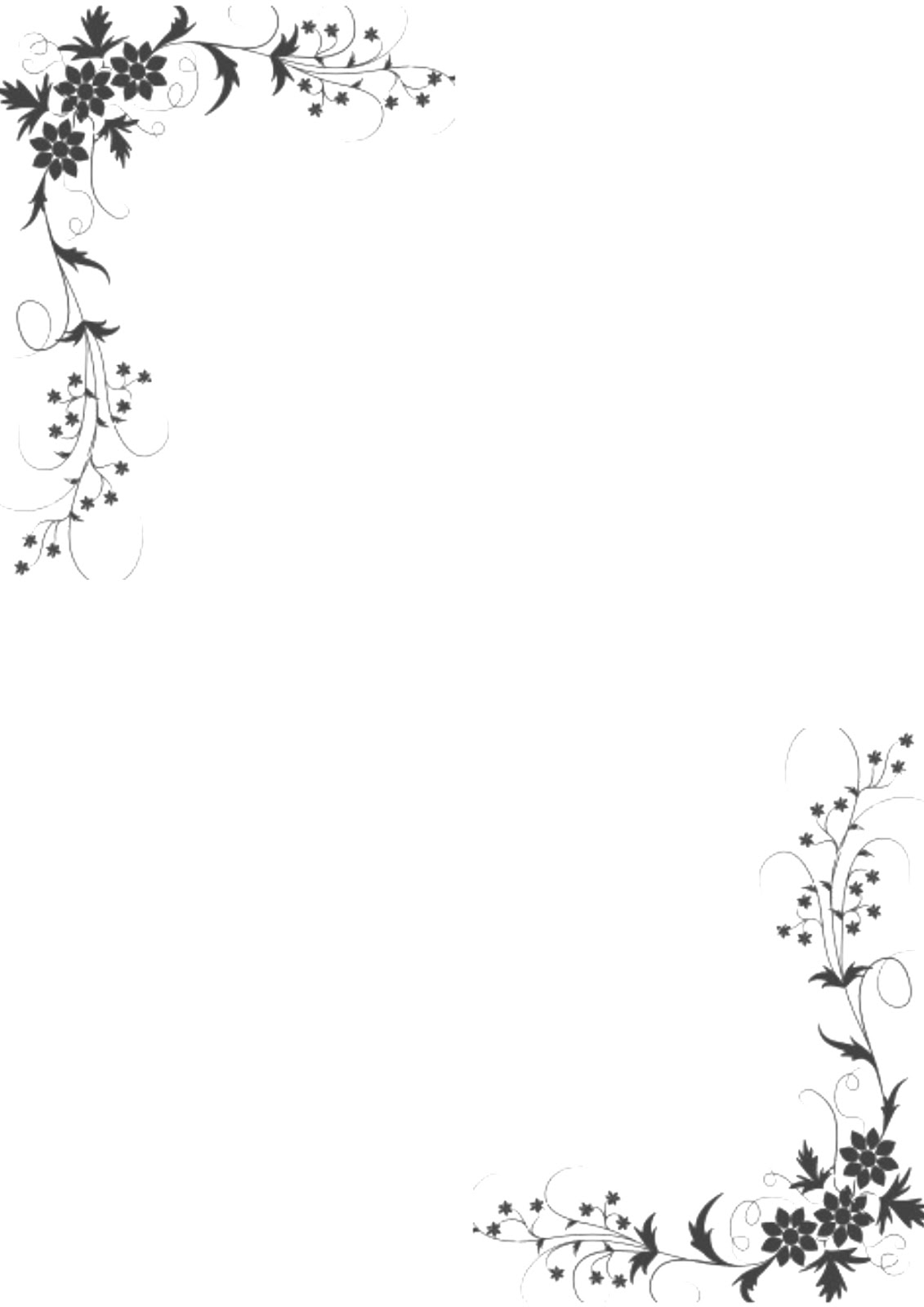 Моє творче кредоЯ живу і працюю за принципом:«Хто має бажання, той знаходить можливість, хто не має бажання – знаходить причину».    Я  -педагог! Основним орієнтиром у моїй діяльності  є  створення умов для формування естетичного виховання засобами хореографії, пошук нових форм та методів викладання,  розвиток творчої особистості, її творчих здібностей, збереження духовного та фізичного здоров’я дитини, виховання всебічно-розвиненої людини. Принциповим для себе вважаю досконале володіння методикою викладання хореографії, фахову майстерність.    Я - новатор!Максимально органічною для мене є інтерактивна модель заняття, яка дає змогу інтенсифікувати процес навчання,забезпечити особистісно-орієнтований підхід, створити атмосферу співробітництва , творчих взаємин у навчанні.З досвіду знаю, що найрезультативнішими є ті заняття,на яких вдається уникнути менторських настанов, коли процес проходить мимоволі, ненав’язливо і природньо.    Я-майстер!«Від творчого вчителя до творчих учнів».На мою думку,  не можна навчити дитину виконувати ті чи інші елементи танцю, не вміючи виконувати їх самому.